	В соответствии с приказом финансового управления от 30.12.2015  № 35 «Об утверждении Порядка составления и ведения сводной бюджетной росписи бюджета Ханкайского муниципального района  и бюджетных росписей главных распорядителей средств местного бюджета», на основании уведомлений о предоставлении субсидии, субвенции, иного межбюджетного трансферта, имеющего целевое назначение, на 2018 год и плановый период 2019 и 2020 годов Департамента финансов Приморского края от 17.07.2018 № 18/62 и от 26.07.2018 № 42/6ПРИКАЗЫВАЮ:          1. Внести изменения в сводную бюджетную роспись бюджета Ханкайского муниципального района на 2018 год:1.1. Увеличить бюджетные ассигнования по расходам: по ведомству 952 «Администрация Ханкайского муниципального района Приморского края», по разделу 0400 «Национальная экономика», по подразделу 0405 «Сельское хозяйство и рыболовство», по целевой статье 9909993040 «Субвенции на организацию проведения мероприятий по предупреждению и ликвидации болезней животных, их лечению, отлову и содержанию безнадзорных животных, защите населения от болезней, общих для человека и животных», по дополнительной классификации 3М на сумму 99 205 рублей.1.2. Увеличить бюджетные ассигнования по расходам: по ведомству 954 «Управление народного образования Администрации Ханкайского муниципального района», по разделу 0700 «Образование», по подразделу 0701 «Дошкольное образование», по целевой статье 0111292020 «Субсидии из краевого бюджета бюджетам муниципальных образований Приморского края на капитальный ремонт зданий и благоустройство территорий муниципальных образовательных организаций, оказывающих услуги дошкольного образования», по дополнительной классификации 35М на сумму 1 228 224,00 рублей.2. Контроль  за исполнением данного приказа оставляю за собой.Начальник  управления                                                       О.М. Голубцова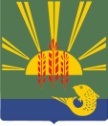 ФИНАНСОВОЕ УПРАВЛЕНИЕАДМИНИСТРАЦИИ ХАНКАЙСКОГО МУНИЦИПАЛЬНОГО РАЙОНА                                                                                                                                                                                                                                                                                                         ПРИМОРСКОГО КРАЯФИНАНСОВОЕ УПРАВЛЕНИЕАДМИНИСТРАЦИИ ХАНКАЙСКОГО МУНИЦИПАЛЬНОГО РАЙОНА                                                                                                                                                                                                                                                                                                         ПРИМОРСКОГО КРАЯФИНАНСОВОЕ УПРАВЛЕНИЕАДМИНИСТРАЦИИ ХАНКАЙСКОГО МУНИЦИПАЛЬНОГО РАЙОНА                                                                                                                                                                                                                                                                                                         ПРИМОРСКОГО КРАЯФИНАНСОВОЕ УПРАВЛЕНИЕАДМИНИСТРАЦИИ ХАНКАЙСКОГО МУНИЦИПАЛЬНОГО РАЙОНА                                                                                                                                                                                                                                                                                                         ПРИМОРСКОГО КРАЯПРИКАЗПРИКАЗПРИКАЗПРИКАЗ31.07.2018№№12с. Камень-Рыболовс. Камень-Рыболовс. Камень-Рыболовс. Камень-РыболовО внесении изменений в сводную бюджетную  роспись  бюджета Ханкайского   муниципального   районаО внесении изменений в сводную бюджетную  роспись  бюджета Ханкайского   муниципального   района